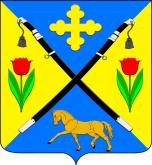 РОССИЙСКАЯ ФЕДЕРАЦИЯРОСТОВСКАЯ ОБЛАСТЬЗИМОВНИКОВСКИЙ РАЙОНМУНИЦИПАЛЬНОЕ ОБРАЗОВАНИЕ«ЗИМОВНИКОВСКОЕ СЕЛЬСКОЕ ПОСЕЛЕНИЕ»АДМИНИСТРАЦИЯЗИМОВНИКОВСКОГО СЕЛЬСКОГО ПОСЕЛЕНИЯПОСТАНОВЛЕНИЕ                                                                                                                                                                                                                                                                     09.06.2021 года                                        №                                                    п. Зимовники   Об увольнении главы Администрации Зимовниковского сельского поселенияДубова Д.П.На основании пункта  3 части 1 статьи 77 Трудового кодекса Российской Федерации, решения Собрания депутатов Зимовниковского сельского поселения от 09.06.2021 № 159 «О досрочном прекращении полномочий главы Администрации Зимовниковского сельского поселения» ПОСТАНОВЛЯЮ:1. Уволить 09.06.2021 года Дубова Дениса Петровича, главу Администрации  Зимовниковского сельского поселения  по собственному желанию.2. Настоящее постановление подлежит размещению на официальном Интернет-сайте Администрации Зимовниковского сельского поселения.3. Контроль за исполнением постановления  оставляю за собой.И.о. Главы АдминистрацииЗимовниковского сельского поселения                                         А.В. МоскаленкоПостановление вносит:Главный специалист по правовой работе и  противодействию коррупции 